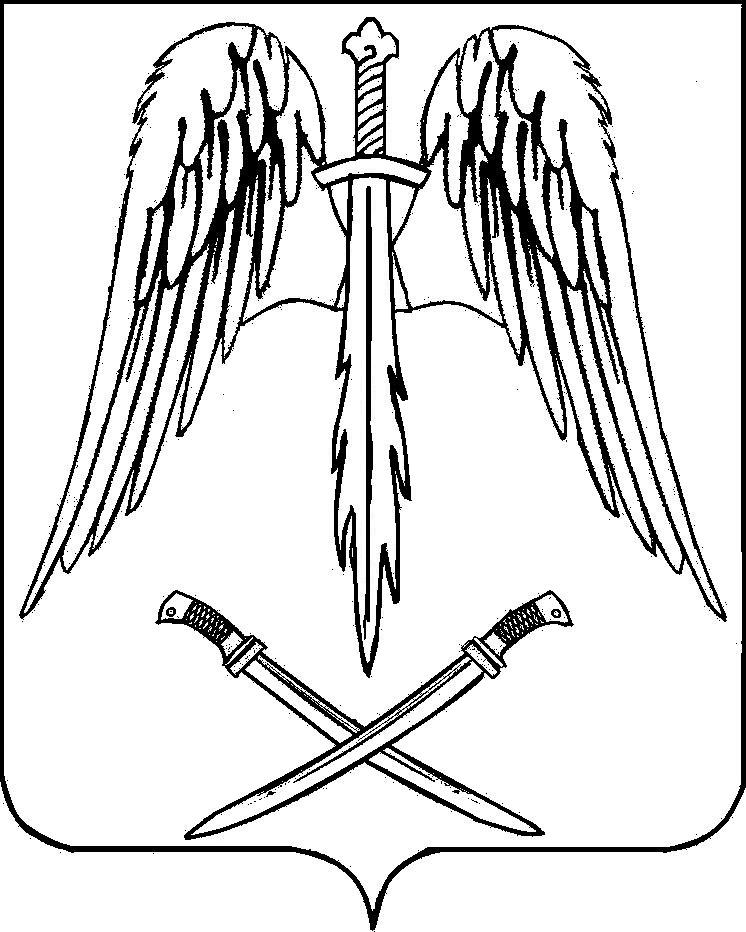 СОВЕТ АРХАНГЕЛЬСКОГО СЕЛЬСКОГО ПОСЕЛЕНИЯ ТИХОРЕЦКОГО РАЙОНА РЕШЕНИЕот 03.11.2016                                                                                                      № 129станица АрхангельскаяО внесении изменения в решение Совета Архангельского сельского поселения Тихорецкого района от 14 ноября 2011 года № 129 «Об установлении земельного налога»На основании главы 31 Налогового кодекса Российской Федерации, Устава Архангельского сельского поселения Тихорецкого района, Совет Архангельского сельского поселения Тихорецкого района РЕШИЛ:1.Внести в решение Совета Архангельского сельского поселения Тихорецкого района от 14 ноября 2011 года № 129 «Об установлении земельного налога» (с изменениями от 12 декабря 2013 года № 223, от 14 ноября 2014 года № 19, от 26 января 2015 года № 33, от 24 апреля 2015 № 45, от 8 августа 2016 года №120) изменение, изложив пункт 3 в следующей редакции:«3.Освободить от уплаты земельного налога в отношении земельных участков, не используемых для ведения предпринимательской деятельности, следующие категории налогоплательщиков:граждане пожилого возраста, рожденные по 1940 год включительно, в том числе ветераны и инвалиды Великой Отечественной войны;члены многодетных семей, в которых воспитывается трое и более детей в возрасте до 18 лет;граждане, выполнявшие интернациональный долг в Республике Афганистан;инвалиды с детства;физические лица, имеющие право на получение социальной поддержки в соответствии с Законом Российской Федерации от 15 мая 1991 года № 1244-1 «О социальной защите граждан, подвергшихся воздействию радиации вследствие катастрофы на Чернобыльской АЭС», в соответствии с Федеральным законом от 26 ноября 1998 года № 175-ФЗ «О социальной защите граждан Российской Федерации, подвергшихся воздействию радиации вследствие аварии в 1957 году на производственном объединении «Маяк» и сбросов радиоактивных отходов в реку Теча» и в соответствии с Федеральным законом от 10 января 2002 года № 2-ФЗ «О социальных гарантиях гражданам, подвергшимся радиационному воздействию вследствие ядерных испытаний на Семипалатинском полигоне»;2члены семей военнослужащих, потерявших кормильца, признаваемые таковыми в соответствии с Федеральным законом от 27 мая 1998 года № 76-ФЗ «О статусе военнослужащих»;почетные жители Архангельского сельского поселения Тихорецкого района.».2.Опубликовать настоящее решение в газете «Тихорецкие вести» и разместить на официальном сайте администрации Архангельского сельского поселения Тихорецкого района в информационно-коммуникационной сети «Интернет».3.Настоящее решение вступает в силу со дня его официального опубликования и распространяется на правоотношения, возникшие с 1 января 2016 года.Глава Архангельского сельскогопоселения Тихорецкого района	Е.М.АбашкинПредседатель Совета АрхангельскогоСельского поселения Тихорецкого района	Е.В.Андрусенко